Certificat de dissolució d’una associació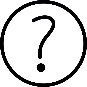 Què és?És el document mitjançant el qual donem fe de l’acord pel qual s’ha produït la dissolució de l’entitat. Per adoptar l’acord de dissolució d’una associació, si els estatuts no ho estableixen d’una altra manera, les persones associades presents o representades a l’assemblea general han de representar almenys la meitat dels vots socials. En aquest cas, l’aprovació per majoria simple és suficient. Si no s’assoleix aquest quòrum d’assistència en primera convocatòria, es requereix una majoria de dos terços dels vots socials presents o representats en segona convocatòria. Els certificats s’han de presentar a la Direcció General de Drets i Entitats, corresponent al Departament de Justícia, pel seu registre.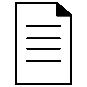 Model En/na                , secretari/ària de l’associació                , domiciliada a                , carrer                 amb NIF      i inscrita en el Registre d’Associacions de la Generalitat de Catalunya amb el número      .CERTIFICO:Que en data      , es va convocar l’assemblea general i amb un quòrum d’assistència de                 va decidir per                 dissoldre l’associació.Que es va produir el cessament de tots els òrgans de govern i representació.Que el balanç de l’associació a la data de la dissolució era de                 €.Que es van nomenar les persones següents com a encarregades de la liquidació:                              , amb DNI                                              , amb DNI                                              , amb DNI                
Que d’acord amb el que estableixen els Estatuts, es va decidir destinar el patrimoni resultant de la liquidació a:I, perquè així consti, expedeixo aquest certificat.               ,       de            de 20  .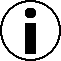 Més informacióEn el cas de els associacions es poden dissoldre per voluntat pròpia o per alguna de els causes legalment establertes: 1. La dissolució requereix l'acord de l'assemblea general si es produeix alguna de les causes que estableix l'article 324-4.b i c o alguna altra que estableixin els estatuts. L'assemblea general que es reuneixi amb aquesta finalitat pot, en lloc d'acordar la dissolució, adoptar els acords que calguin per a remoure'n la causa. 2. L'òrgan de govern de l'associació té el deure de convocar l'assemblea general quan conegui que s'ha produït una causa de dissolució. Qualsevol associat li pot sol·licitar que ho faci si estima fonamentadament que s'ha produït una d'aquestes causes. 3. Si l'assemblea no és convocada, no es reuneix o no adopta cap acord que remogui la causa de dissolució, qualsevol persona interessada pot sol·licitar a l'autoritat judicial que dissolgui l'associació. El mateix procediment se segueix en el supòsit a què fa referència l'article 324.4.d si els associats restants no n'acorden la dissolució. En tot cas, si finalitzat el procediment de liquidació existís romanent caldria acordar en la mateixa assemblea general on aprova la dissolució i liquidació de l’entitat quina serà l’entitat destinatària d’aquest romanent.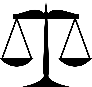 Regulació legal Regulació legal Articles 314-4 fins 314-8 i del 324-5 fins el 324-7 Llei 4/2008 de 24 d’abril, del Llibre Tercer del Codi civil de Catalunya, relatiu a les persones jurídiques.